Finance Committee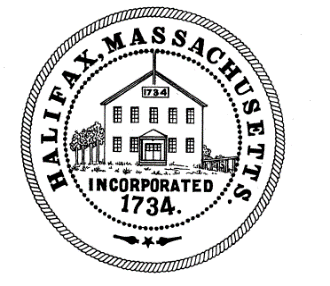 TOWN OF HALIFAX499 Plymouth StreetHalifax, MA  02338Meeting MinutesTuesday, September 22, 2020 (ATM continued)Committee Members Present: Melinda Tarsi, Bill McAvoy, Cheryll Zarella Burke, Fred McGovern and Drew McGlincyMelinda called the Finance Committee meeting to order at 6:45pmMelinda entertained a motion to recommend to Pass Over articles 48 (multifamily) and 49 (marijuana establishments)Motion: BillSecond: FredAIF (Drew was not in attendance at this point)Melinda entertained a motion to Pass Over Article 24 (housing authority reimbursement)Motion: BillSecond: CheryllAIFMelinda entertained a motion to recommend Article 49 (marijuana establishment) Motion: CheryllSecond: Bill3-2 not to recommend (Cheryll and Melinda = yes, Fred, Bill and Drew = no)Melinda entertained a motion to recommend to Pass Over Article 27 (Traffic Enforcement)Motion: CheryllSecond: BillAIFTown meeting adjourned at 11:00pmRespectfully submitted,Linda Cole, Secretary                            ____________________________________________Fred McGovern, Clerk